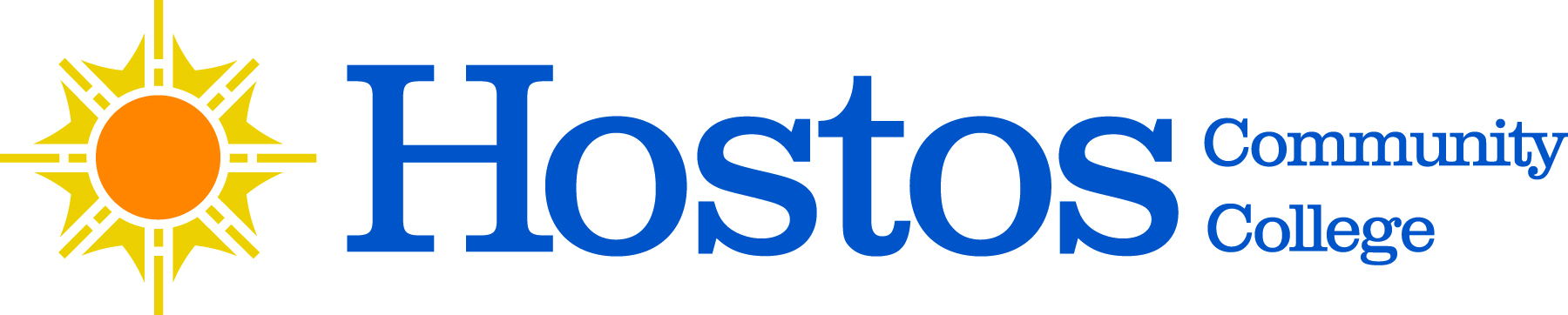 COLLEGE-WIDE SENATEGENERAL MEETINGSavoy Multipurpose Room120 East 149th Street (at Walton Ave)Thursday, May 18, 20233:30 – 5:00 PMSENATE AGENDACall to OrderAcceptance of Agenda Approval of April 20, 2023 Senate Meeting MinutesChair’s ReportPresident’s CommentsSGA President’s CommentsCurriculum ItemsBehavioral & Social Sciences DepartmentPsychology-Research Liberal Arts Option RevisionHumanities DepartmentBLS 161 Pathways Submission SPA 111 New Course ElectionsHostos AssociationAuxiliary Enterprises CorporationFSDC (Faculty-Student Disciplinary Committee)Reports of the Senate Standing Committees Senate Ad Hoc JUSTICE CommitteeUFS UpdateProf. Julie TrachmanNew BusinessAdjournment 